ТЕКУЩА ОБОБЩЕНА ИНФОРМАЦИЯНА ДЕЙНОСТТА ПО БДП НА ОКБДП – РУСЕ ПРЕЗ ВТОРОТО ТРИМЕСЕЧИЕ НА 2022 Г. /за целите на заседание на ОКБДП - м. юли 2022 г./УКАЗАНИЯ ЗА ПОПЪЛВАНЕ:Текущото отчитане се попълва и обобщава от секретариата на ОКБДП за целите на заседанията на ОКБДП, на база изискана и представена преди заседанията информация от отделните членове на ОКБДП. Периодът на отчитане е тримесечен, като обхваща времето от предходното заседание на ОКБДП.Попълненият от секретариата на ОКБДП образец се прилага към материалите за дневния ред на ОКБДП, като се разпространява до всички членове на ОКБДП преди всяко заседание.Информацията от образеца се докладва и дискутира устно по време на заседанията на ОКБДП от нейните членове. Попълненият от секретариата на ОКБДП образец се прилага от секретариата на ОКБДП към протокола от всяко проведено заседание на ОКБДП, като се допълва при необходимост с информация от устното докладване и се разпространява до всички членове на ОКБДП.Изготвил:Диляна КироваГлавен експерт в ОА и секретар на ОКБДП  Образец 4.0ПРАВИЛНИК ЗА ДЕЙНОСТТА НА ОБЛАСТНИТЕ КОМИСИИ ПО БЕЗОПАСНОСТ НА ДВИЖЕНИЕТО ПО ПЪТИЩАТА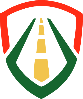 ДАБДПБезопасна Универсална МобилностЧЛЕН НА ОКБДПИЗПЪЛНЕНИ МЕРКИ ПО ОБЛАСТНАТА ПЛАН-ПРОГРАМА ЗА БДПИЗПЪЛНЕНИ МЕРКИ ПО РЕШЕНИЯ ОТ ПРЕДХОДНИ ЗАСЕДАНИЯНА ОКБДППРЕДЛОЖЕНИ ТОЧКИ В ДНЕВНИЯ РЕД ПО  КОНСТАТИРАНИ ПРОБЛЕМИ/КАЗУСИОбластна администрация - Русе1.4 Изпълнение на годишна областна План-програма по БДПИзискана е информация от членовете на ОКБДП за изпълнените мерки по БДП през първото тримесечие на 2022 г. и получената такава е обобщена на областно ниво. Документът е разгледан на заседание на ОКБДП и е публикуван на сайта на Областна администрация – Русе. 1.5 Провеждане на минимум 4 редовни заседания на ОКБДП и изпълнение на взетите решенияСъгласно приетия График за провеждане заседанията на ОКБДП през м. май 2022 г. е проведено присъствено заседание на Комисията, информация за което е публикувана на сайта на Областна администрация – Русе.1.6 Провеждане на обучения за ОКБДП, организирани от ДАБДП17 лица, представляващи членовете на ОКБДП, участваха в проведеното на 30.05.2022 г. онлайн обучение от ДАБДП, за което е издаден сертификат на ОКБДП – Русе. 1.7 Изпълнение на методически указания на ДАБДП във връзка с политиката по БДП на общинско ниво, в изпълнение на НСБДП и произтичащите от нея документи- Във връзка с писмо изх. № ДАБДП 01-46-86/05.04.2022 г. относно ревизия на областния доклад по БДП за 2021 г. е изискана информация от общините и получената такава е допълнена в годишния доклад, съобразно дадените указания. Ревизираният доклад е одобрен от ОКБДП с процедура за неприсъствено вземане на решение и изпратен на ДАБДП.- Писмо изх. № ДАБДП 01-257/11.04.2022 г. относно провеждане на съвместни областни учения за реакция при настъпила ПТП е изпратено на членовете на ОКБДП за запознаване и поставено на разискване на заседание на Комисията през м. май 2022 г. Решено е на следващо заседание да се разгледа по същество предложение за такова учение.- Писмо изх. № ДАБДП 01-459/03.06.2022 г. относно отбелязване на 29 юни – Ден на безопасността на движението по пътищата – писмото е изпратено на членовете на ОКБДП за организиране и провеждане на тематични мероприятия.- Писмо изх. № ДАБДП 01-46-135/20.06.2022 г. относно констатации от изготвения от ДАБДП доклад за състоянието на БДП за 2020-2021 г., в т.ч. за област Русе – писмото е изпратено на членовете на ОКБДП за набелязване на коригиращи мерки.1.8 Докладване на изпълнени мерки по БДП на тримесечна база на мин. 4 редовни заседанията на ОКБДП На проведеното през м. май 2022 г. заседание са докладвани мерките по БДП, изпълнени от членовете на ОКБДП през първото тримесечие на 2022 г.1.11 Наблюдение и оценка на изпълнението на политиката по БДПНа заседанието на ОКБДП са обсъдени мерки и взети решения за подобряване изпълнението на политиката по БДП.Общини /попълва се за всяка община поотделно/ОБЩИНА БОРОВО 1.5 Провеждане на минимум 4 редовни заседания на ОКБДП и изпълнение на взетите решенияОбщина Борово участва в проведеното заседание на ОКБДП през м. май 2022 г.4.2 Прилагане на методика за планиране и управление на дейностите по общински пътища и улици, разработена от ДАБДПОбщинска администрация извършва постоянен анализ и оценка на състоянието на уличните и тротоарните настилки.4.3 Координация и взаимодействие между стопаните на пътища (общини и ОПУ) с ОДМВР, с цел съвместни действия по подобряване безопасността на пътната инфраструктураСформирана е работна група за извършване на обход и набелязване на местата с висока растителност, ограничаваща видимостта на водачите на МПС и закриващи пътните знаци по общинската пътна мрежа с цел изрязване, премахване и почистване, за осигуряване безопасността на движението на ППС.4.5 Докладване и анализ на информация, свързана с пътната безопасност, на заседанията на ОКБДП Изготвят се отчети за изпълнените дейности за заседанията на ОКБДП.4.6 Приоритизиране на целенасочени инвестиции в пътни участъци с най-висока концентрация на ПТП и/или с най-висок потенциал за намаляване на риска от ПТПВ процес на подготовка е рехабилитация на улична мрежа в населените места на Община Борово.4.7 Информиране на водачите за пътни участъци с висока концентрация на ПТП чрез използване на комуникационни канали и средства за визуализацияПоставя се съответната вертикална сигнализация за информираност на водачите.4.9 Прилагане на процедури за управление на пътната безопасност в границите на населените местаПоставяне на пътни знаци, опресняване на пътната маркировка и бордюри в границите на населените места от Община Борово.ОБЩИНА БЯЛА 1.6 Провеждане на обучения за ОКБДП, организирани от ДАБДПОбщина Бяла участва  със свой представители в проведеното на 30.05.2022 г. обучение организирано от ДАБДП.1.7 Изпълнение на методическите указания на ДАБДП във връзка с политиката на НСБДП и произтичащите от нея документиИзвършен е оглед на състоянието на ОПМ.4.36 Изпълнение на проектиране и строително-монтажни работи по пътната инфраструктура С писмо с изх. № 70-00-5227/03.05.2022 г. в изпълнение на Договор № Д-173/28.07.2020 г. с предмет: „Ремонт на участъци от уличната мрежа на територията на община Бяла“, е възложена и завършена рехабилитация на улична мрежа:•	Рехабилитация на ул. "Стара планина" в гр. Бяла – 16 905,95 лв.•	Рехабилитация на участък от ул. "Георги Бенковски" в гр. Бяла - 50 787,20 лв.•	Рехабилитация на участъка от ул. "Марица" в с. Стърмен – 55 034,50 лв.•	Рехабилитация на участъка от ул. "Христо Ботев" в с. Ботров – 10 376,40 лв.•	Рехабилитация на ул. "Гео Милев" в с. Ботров – 15 933,80 лв.•	Рехабилитация на участък от ул. "Трети март" в с. Лом Черковна – 7 045,00 лв.•	Рехабилитация на ул. "Иван Вазов" в с. Лом Черковна – 50 284,95 лв.•	Рехабилитация на ул. "Митко Палаузов" в с. Лом Черковна – 34 052,10 лв.•	Рехабилитация на участък от ул. "Княз Борис I" в с. Босилковци – 20 084,59 лв.•	Рехабилитация на ул. "Георги Бенковски" в с. Босилковци – 29 153,40 лв.•	Рехабилитация на ул. "Странджа" в с. Босилковци – 28 410,74 лв.•	Рехабилитация на площад пред сградата на Кметство в с. Полско Косово – 44 926,80 лв.•	Рехабилитация на ул. "9 - ти Септември" в Полско Косово – 96 343,20 лв.•	Рехабилитация на участък от ул. "Георги Димитров" в с. Полско Косово – 41 444,00 лв.•	Рехабилитация на участък от ул. "Св. Св. Кирил и Методий" в с. Полско Косово – 84 720,00 лв.Дейности: Студено фрезоване на деформации на съществуващата асфалтобетонова настилка, включително изкопаване, натоварване, транспортиране на определено разстояние, разтоварване на депо и оформянето му. Направа на първи битумен разлив с битумна емулсия. Доставка и полагане плътен асфалтобетон машинно.Подобряване състоянието на образователната инфраструктура в населените места на територията на община Бяла: полагане на напречна пътна маркировка (пешеходни пътеки)Бюджет: Община Бяла.ОБЩИНА ВЕТОВО1.6 Провеждане на обучения за ОКБДП, организирани от ДАБДПСлужители на община Ветово участваха в онлайн обучение на ДАБДП, проведено на 30.05.2022 г.1.8 Докладване на изпълнени мерки по БДП на тримесечна база на мин. 4 редовни заседанията на ОКБДПЗа целите на заседанието на ОКБДП е подготвена информация за изпълнените от Община Ветово мерки по БДП през 1-вото тримесечие на 2022 г.2.11 Отбелязване на 29 юни – денят на безопасността на движение по пътищатаПо случай 29 юни – Ден на безопасността на движението по пътищата беше организиран конкурс за детска рисунка на тема „Да играем безопасно на улицата“. Участваха над 140 деца в различни възрастови категории.4.36 Изпълнение на проектиране и строително-монтажни работи по пътната инфраструктура - В началото на м. юни е започнат основен ремонт на ул. „Владая“ в гр. Ветово- В началото на м. юни е издадено разрешение за строеж на свлачището на ул. „Драва“ в гр. Ветово- В началото на м. април е издадено разрешение за строеж за благоустрояване на външното пространство на лечебно заведение в гр. Ветово и осигуряване на достъпна среда.ОБЩИНА ДВЕ МОГИЛИ1.6 Провеждане на обучения за ОКБДП, организирани от ДАБДПУчастие на секретаря на ОбщКБДП в обучение, организирани от ДАБДП за времето 30-31 май1.7 Изпълнение на методическите указания на ДАБДП във връзка с политиката на НСБДП и произтичащите от нея документиВ Община Две могили е получено писмо на ДАБДП относно прилагане на мерки за пътна безопасност, свързани с произшествия, причинени от излизане на домашни животни на пътя. Предвид гореизложеното, съвместно с кметовете на населените места е създадена необходимата организация по прилагането им.1.13 Повишаване капацитета на компетентните органи за управление, координация и контрол при настъпило ПТП Продължават да се провеждат срещи с ръководството на РУ Две могили относно подобряване дейността по приемане на сигнали за възникнало ПТП и своевременното уведомяване на дежурен по Община с оглед координация в действията на двете институции в рамките на тяхната компетентност.2.11 Отбелязване на 29 юни – денят на безопасността на движението по пътищатаСъвместно с РУ Две могили и ДГ „Св. Св. Кирил и Методий“ са раздавани рекламни материали в централната градска част.4.3 Координация и взаимодействие между стопаните на пътя с ОДМВР с цел съвместни действия по подобряване безопасността на пътната инфраструктура.В хода на ежедневната полицейска дейност, служителите от РУ-МВР Две могили следят и за нарушения, свързани с безопасността на пътната инфраструктура. При констатиране на такива, се изпращат сигнални писма до Община Две могили за отстраняване на нередностите.4.9 Прилагане на процедури за управление на пътната безопасност в границите на населените  места.Извършен е  одит на пътна безопасност на пътя на етап „Начална експлоатация“ на обект: ул. „Юрий Гагарин“, гр. Две могили. Представен е окончателен доклад.4.36. Изпълнение на проектиране и строително-монтажни работи по пътната инфраструктураСключен е договор с „Пътинженеринг“ АД за текущ ремонт на улици в гр. Две могили, както следва:-	Ул. „Юрий Гагарин“ – 80 кв.м;-	Ул. „Васил Левски“ – 50 кв. м;-	Ул. „Ал. Стамболийски“ – 5 кв.м;-	Ул. „Цар Освободител“ – 100 кв.м;-	Ул. „Шипка“ – 25 кв.м;-	Бул. „България“ – 800 кв.м;-	Ул. „Пети Дунавски полк“.5.1 Стимулиране употребата на безопасни и екологични автомобили за ползване от физически и юридически лица.Разработена е методика за намаление на данък МПС до 50% в зависимост от екологичния стандарт.5.4 Създаване на условия за развитие на зарядна инфраструктура - поетапно изграждане на система от зарядни станции за електромобилите и хибридните автомобили в населените места и извън населените места  Налице е проявен инвестиционен интерес от търговско дружество относно изграждане на зарядни станции.ОБЩИНА ИВАНОВО 1.4 Изпълнение на годишна областна План-програма по БДПОбщина Иваново е в процес на изпълнение на годишна областна План-програма по БДП за 2022 г.1.8 Докладване на изпълнени мерки по БДП на тримесечна база на мин. 4 редовни заседанията на ОКБДПЗа целите на проведено на 19.05.2022 г. редовно заседание на ОКБДП е изпратено писмо изх. №069-0-187#1/04.05.2022 г. с информация за изпълнените през първото тримесечие на годината мерки включени в план-програмата за 2022 г.2.11 Отбелязване на 29 юни – денят на безопасността на движението по пътищатаНа 29 юни (Ден на безопасността на движението по пътищата) бяха проведени съвместни мероприятия с участието на Община Иваново и ОУ "Н. Вапцаров" с. Иваново, ОУ "В. Левски" с. Тръстеник, ОУ "Св. Кл. Охридски" с. Сваленик, ОУ "Хр. Ботев" с. Щръклево. На интернет страницата на Община Иваново има публикувани тематичните визуализационни материали от Държавна агенция „Безопасност на движението по пътищата“, акцентиращи върху основните аспекти от безопасното поведение на пътя – поставяне на обезопасителни  колани, безопасно придвижване на пешеходци, недопускане на разсейване от мобилни телефони и спазване на допустимата скорост на движение.1.7 Изпълнение на методически указания на ДАБДП във връзка с политиката по БДП на общинско ниво, в изпълнение на НСБДП и произтичащите от нея документи През второто тримесечие на 2022 г. е извършен оглед на общинските пътища на територията на община Иваново и пътните съоръжения към тях с цел установяване актуалното им експлоатационно състояние.4.36. Изпълнение на проектиране и строително-монтажни работи по пътната инфраструктураПрез второто тримесечие на 2022 г. са извършени текущи ремонти на следните пътища: обекти:Общински път № RSE2100 /1-2, Русе – Писанец/ – Щръклево – /RSE1108/.Общински път № RSE1101 /III-202, Русе – Щръклево/ – Красен – /III – 501/. Общински път № RSE2107 /II-52, Пиргово – Мечка /– Иваново – /III – 501/.Общински път № TGV1100 /III-202, Горско Абланово – Опака/ – Крепча – Гърчиново – Граница общ. (Опака – Иваново) – Сваленик – Граница (Иваново – Ветово) – /I – 2/.Общински път № RSE1110 /III-501, Иваново – Две могили/ – Червен – Средновековен град Червен. Общински път № RSE3109 /II-501, Иваново – Две могили/ – Кошов. Общински път № RSE1105 /I-5/ Русе – Две могили/ – ТръстеникОБЩИНА РУСЕ1.2. Изпълнение на годишна план-програма за БДП на общинско ниво:През второто тримесечие на 2022 г. Общинската комисия по безопасност на движението по пътищата (ОбщКБДП) е провела две заседания, на което са разгледани 72 бр. предложения, свързани с подобряване на БДП. По всичките от тях ОбщКБДП е дала своето становище, като 52 бр. решения са приети и от тях 31 бр. са изпълнени, а останалите 21 бр. са в процес на изпълнение.1.3. Участие в заседанията на областните комисии по БДП и изпълнение на взетите решения:Община Русе за този период  участва в едно присъствено заседание на ОКБДП – Русе,  проведено на 19.05.2022 г.1.4 Участие в обучения за ОКБДП и общините, организирани от ДАБДПУчаствахме в проведеното на 30.05.2022 г. обучение, организирано от ДАБДП по няколко теми: Безопасна универсална мобилност, Пътна безопасност и пътна инфраструктура в населените места, Организация на движението-основни аспекти, Обществен транспорт - интермодалност, Обезопасяване на училища, детски градини и зони за игра и Временна организация за безопасност на движението. В обучението взеха участие членове на ОбщКБДП. Същото беше от изключителна полза за всички с подробните разяснения и новости по изложените теми.1.5 Изпълнение на методически указания на ДАБДП във връзка с политиката по БДП на общинско ниво, в изпълнение на националната стратегия и произтичащите от нея документиВ изпълнение на методическите указания на ДАБДП във връзка с политиката по БДП на общинско ниво има разработен План за действие 2021-2023 г. и годишна общинска План-програма за 2022 г.1.6. Докладване на изпълнени мерки по БДП на тримесечна база на заседанията на ОКБДП:Докладвани са изпълнените мерки за подобряване на БДП през първото тримесечие на 2022 г. на заседание на ОКБДП, проведено на 19.05.2022 г.Подготвено е докладване на изпълнените дейности през второто тримесечие на 2022 г. на предстоящо заседание на ОКБДП.1.8 Наблюдение и оценка на изпълнението на политиката по БДП на общинско ниво (текущ анализ на ефективността – доколко ефективни са изпълняваните мерки по БДП):Ежемесечни отчети от ОП „Комунални дейности“ за изпълнените мерки по взетите решения от ОбщКОБД и извършени проверки относно ефективността от прилагането им.1.9 Приоритетно предвиждане от общинската администрация и одобряване от общинския съвет на мерки по БДП в годишния общински бюджет:Заложени са средства в Общинския бюджет за 2022 г. за прилагане на мерки по БДП, предвидени в План-програмата за 2022 г.1.11 Провеждане на обществени консултации по важни теми в областта на БДП, насочени към установяване и отчитане на становищата на гражданското общество:Към Общинския съвет има създадена Комисия по комунални дейности, транспорт и безопасност на движението, откъдето постъпват сигнали и предложения, свързани с подобряване на организацията и безопасността на движението. Същите се внасят за разглеждане в ОбщКБДП и след приемане се реализират.1.12 Обезпечаване на общините с необходимия човешки и технически ресурс за координация на общинската политика по БДП:Има създадена ОбщКБДП, но за да се изпълнява процеса на организиране, координация, ръководене и контрол на политиката по БДП е необходимо обезпечаването й в контекста на новата оперативна среда и произтичащите законоустановени функции. Същата не е обезпечена  с административния и финансов капацитет. Необходимо е финансово обезпечаване на българските общини от страна на държавата за изпълнение на държавната политика по БДП посредством определяне на дейността по БДП като делегирана от държавата дейност с нов стандарт и обезпечаването й с необходимия човешки ресурс. За изпълнение на Националната стратегия за БДП е необходимо разширяване на обхвата на целевата субсидия за капиталови разходи на общините,  свързани с мерките за безопасност на общинската пътна и улична мрежа. 2.1 Обучение на деца и ученици по БДП в системата на образованиетоЕжеседмично в часовете по БДП се обучават 4 232 деца в детските градини и 14 605 ученици на територията на Община Русе.2.2 Организиране и провеждане на извънкласни инициативи по БДП за деца и ученици в системата на образованиетоВ 11 училища, разположени на територията на Община Русе, през март и април се проведоха училищни кръгове на Национално състезание по БДП.На 04.05.2022 г. в СУ „Възраждане“ се организира и проведе общински кръг на Националното състезание по БДП.  В първа състезателна група, включваща ученици от V – VІІ клас, участваха отбори от ОУ „Иван Вазов“ – гр. Русе, ОУ „Отец Паисий“ – гр. Русе, ОУ „Никола Обретенов“ – гр. Русе, СУЕЕ „Св. Константин – Кирил Философ“ – гр. Русе, СУПНЕ „Фридрих Шилер“ – гр. Русе и МГ „Баба Тонка“ – гр. Русе.Във втора състезателна група за ученици от VІІІ – Х клас, участие в състезанието взеха отбори от  СУПНЕ „Фридрих Шилер“ – гр. Русе, ПГРКК – гр. Русе, ПГО „Недка Иван Лазарова“ – Русе, ПГ по Транспорт  и ПГМ „Юрий Гагарин“ – Русе.2.3 Ограничаване на рисковете от ПТП при осъществяване на организиран превоз на деца, свързан с учебна и/или извънучебна дейност в системата на образованието	Осигуряване на безопасен транспорт за учениците в средищните училища. Усъвършенстване на контрола за безопасен превоз на деца и ученици в пътните превозни средства.2.4 Провеждане на кампании в областта на БДП, насочени към деца и ученициПодготвени деца и ученици в областта на БДП. Повишаване на информираността за рисковите фактори, свързани с безопасността на движението по пътищата.     Провеждане на кампания „Пътят на първокласника“. Участвали 1153 ученика от първи клас.Инициативи за отбелязване на 29 юни - Ден на безопасността на движението по пътищата, са проведени в 27 училища и 18 детски градини, разположени в община Русе.2.5 Организиране и провеждане на превантивни кампании за водачите на ППС с акцент върху превишената/несъобразена скорост, шофирането след употреба на алкохол, наркотични вещества и техните аналози, ползване на предпазни средства, техническата изправност на МПС, поведение на участниците в движението при преминаване на автомобил със специален режим на движение, др.Повишаване на информираността за рисковите фактори, свързани с безопасността на движението по пътищата.2.7 Отбелязване на 29 юни - денят на безопасността на движение по пътищатаВъв връзка с 29 юни „Национален ден на безопасността на движението по пътищата“Община Русе подготви и разпространи брошура с образователен, информационен и популяризиращ характер с акценти за безопасността на пътя. Тя е насочена, както към водачите на МПС, така и към пешеходците, велосипедистите и водачите на „Индивидуални електрически превозни средства“ (ИЕПС) за спазване на правилата за движение по улиците и пътищата, с цел намаляване до минимум на пътно-транспортния травматизъм.2.9 Рутинно и системно прилагане на комплекс от мерки по БДП спрямо работещите в Общината за предпазването им от ПТП при взаимодействие с пътната система /съгласно разработената от ДАБДП стандартизирана система от мерки/:Има разработена стандартизирана система от мерки за предпазване на служителите и работниците от наранявания или загуба на живот в резултат на ПТП, която е въведена и се прилага.4.1 Извършване на текущ анализ и оценка на организацията на дейностите по управление на пътната инфраструктура в общинската администрация:Общинската администрация извършва постоянен анализ и оценка на състоянието на уличните и тротоарните настилки и състоянието на междублоковите пространства.4.3 Координация и взаимодействие между стопаните на пътища (общини и ОПУ) с ОДМВР, с цел съвместни действия по подобряване безопасността на пътната инфраструктура:Работна група от членове на ОбщКБДП с представители на Общината, ОД на МВР и ОП „Паркстрой“ извърши обход и набеляза местата с висока растителност, ограничаваща видимостта на водачите на МПС с цел изрязването или премахването й за осигуряване безопасността на движението на пътните превозни средства. Резултатите са отразени в протокол, който е предоставен за изпълнение. 4.5 Докладване и анализ на информация, свързана с пътната безопасност, на заседанията на ОКБДП: 	Изготвят се отчети за изпълнените дейности за заседанията на ОКБДП.4.6 Приоритизиране на целенасочени инвестиции в пътни участъци с най-висока концентрация на ПТП и/или с най-висок потенциал за намаляване на риска от ПТП:Продължава изпълнението на обект: „Рехабилитация на бул. „Липник“ от кръговото кръстовище при бул. „Цар Освободител“ до кръговото кръстовище при КАТ.4.7 Информиране на водачите за пътни участъци с висока концентрация на ПТП с всички възможни комуникационни средства и средства за визуализация: 	Поставя се съответната вертикална сигнализация за информираност на водачите4.8 Прилагане на насоките на Европейската комисия за разработване на планове за устойчива градска мобилност с приоритет в областните градове:	Община Русе има разработен План за устойчива градска мобилност за периода 2016-2026 г.4.10 Изпълнение/актуализация на генерални планове за организация на движението в населените места:	Приключена е процедурата за разработването на Генерален план за организация на движението на Община Русе. Подписан е договор с фирмата изпълнител и предстои в рамките на 8 (осем) месеца същият да бъде разработен.4.11 Прилагане на ефективен контрол при управление на договорите за проектиране и строителство, и поддържане на общинската/улична пътна инфраструктура:Община Русе извършва инвеститорски контрол при изпълнение на текущи ремонти, проектиране и строителство на общински обекти.4.13 Извършване на цялостна оценка на транспортно-експлоатационното състояние на пътната мрежа като база за подготовка на инвестиционната програма в частта на пътната инфраструктура:	Периодично се извършва оценка на транспортно-експлоатационното състояние на пътната мрежа4.16 Извършване на огледи на състоянието на пътната инфраструктура, преди настъпване на летния сезон и началото на учебната година, преди началото и след края на зимния сезон:Обходи и огледи на уличната мрежа се извършват ежемесечно от служители на общинската администрация в различните квартали на града и централната градска част, като своевременно се отстраняват несъответствия във вертикалната сигнализация, ако има такива, монтират се ограничителни стълбчета, където е установена необходимост или по предписание на органите на ОД на МВР.4.17 Текуща актуализация на организацията на движение чрез системи за контрол и управление на трафика:В Контролния център за видеонаблюдение се събира информация за трафика. Същата се предоставя  на ОД на МВР за осъществяване на ефективен контрол при установени нарушения и се използва за анализи и предложения за подобряване организацията на движение.4.18 Установяване на конкретни участъци с несъответстваща/повредена сигнализация: При извършваните ежедневни обходи и установяване на несъответствие/повредена сигнализация, същата своевременно се привежда съобразно изискванията.4.22 Извеждане на транзитните потоци извън населените места за успокояване на движението на входно – изходните артерии, през които преминават транзитно трасета от републиканската пътна мрежа, в т.ч. чрез  изграждане на околовръстни пътищаНа този етап няма изградена подходяща пътна инфраструктура, по която да бъде пренасочено движението на транзитните потоци и е необходимо проектиране и изграждането на изцяло нова такава.4.23 Изграждане на оптимални връзки и висока степен на съответствие между различните видове транспорт:Има изградени връзки между автобусния и ж. п. транспорта, които периодично се актуализират.4.25 Развитие на обществения транспорт: Продължава изпълнението по проект: „Подобряване качеството на атмосферния въздух, чрез закупуване и доставка на електрически превозни средства за шосеен транспорт –  електрически автобуси и тролейбуси за Община Русе“.Проектът е финансиран от Оперативна програма „Околна среда“, съфинансирана  от Европейския съюз чрез Европейските структурни и инвестиционни фондове. Ще се осъществи закупуване и доставка на 15 бр. нови съвременни  тролейбуси. Стартирана е процедура по ЗОП за избор на изпълнител за доставката на тролейбусите. На 08.03.2022 г. са отворени  офертите на участниците в процедурата и започна работата на комисията по оценка на кандидатите за избор на изпълнител. 4.27 Изпълнение на проектиране и строително-монтажни работи по пътната инфраструктура: Продължава изпълнението на обект: „Рехабилитация на бул. „Липник“ от кръговото кръстовище при бул. „Цар Освободител“ до кръговото кръстовище при КАТ.Изпълнени са следните текущи ремонти по улична мрежа и междублокови пространства:- Текущ ремонт на междублокови пространства и алеи в кв. „Здравец“, заключени в граници: ул. „Байкал“, ул. „Околчица“, ул. „Чипровци“ и ул. „Захари Стоянов“, гр. Русе- Текущ ремонт на междублокови пространства и алеи в кв. „Здравец“, заключени в граници: ул. „Байкал“, ул. „Захари Стоянов“, ул. „Юндола“ и локално платно „Липник“- Текущ ремонт на ул. „Чипровци“ в участъка от ул. „Тича“ до кръстовището при Олимп, в т. ч. ремонт на тротоарни настилки;- Преасфалтирани са улиците: инж. „Бъркли“ в кв. Здравец-север, „Вега“ и „Ибър“ в кв. Родина 3 и „Страцин“ в кв. Дружба 2;- Извършено е благоустрояване в междублоковото пространство на бл. „Тича“, бл. Силистра“ и бл. „Марица“.Възстановяват се пътни знаци за предимство, за посочност и за ограничаване на скоростта. През второто тримесечие на 2022 г. са монтирани общо 146 бр.  пътни знаци, 214,7 л. м. парапети за недопускане паркиране върху тротоарите и за предпазване на пешеходците от автомобилното движение.През второто тримесечие на 2022 г. е положена 5 439 м2 хоризонтална пътна маркировка, като основно са маркирани пешеходните пътеки около училищата и детските заведения и по главната улична мрежа: надлъжната и напречната маркировки.4.29 Обезпечаване и обезопасяване на пешеходното и велосипедно движение; специално обезпечаване и обезопасяване на зоните на учебни и детски заведения: Пред входовете на всички учебни и детски заведения има монтиран предпазен парапет, който се поддържа от ОП „Комунални дейности“.Освен монтираните пътни знаци и опреснените пешеходни пътеки около училищата има монтирани табели със соларни панели с надпис „Пази детето“.4.30 Възстановяване на пътната инфраструктура след извършени инвестиционни мероприятия:Осъществява се контрол от общинската администрация, съгласно Наредба №27 на Общински съвет Русе.4.31 Освобождаване на пътното платно от спрели и паркирани автомобили по улиците в населените места:	Община Русе извършва ежедневен контрол с репатриращи автомобили. За отчетния период са репатрирани 520 бр. превозни средства и са преместени 9 бр. излезли от употреба моторни превозни средства (ИУМПС).. Стимулиране употребата на безопасни и екологични автомобили за ползване от физически и юридически лица:Притежателите на електрически превозни средства ползват без заплащане местата за платено паркиране, съгласно Наредба №18 за обществения ред при ползване на превозни средства на територията на Община Русе.   5.2 Стимулиране употребата на безопасни, екологични и енергийно ефективни автомобили за обществен транспорт и обслужване на нуждите на общинитеВ механизма за разпределение на средствата за субсидии има включен показател: „Екологично въздействие върху околната среда“, който отчита подлежащия на субсидиране пробег (приведен пробег) на база екологичното съответствие на двигателите на използваните превозни средства в градския транспорт.ОБЩИНА СЛИВО ПОЛЕ 1.6. Провеждане на обучения за ОКБДП, организирани от ДАБДП	Община Сливо поле участва в 1 бр. обучениe, организирано от ДАБДП като в обучението, проведено на 30.05.2022 г., са се включиха двама представители на общината.1.11 Наблюдение и оценка на изпълнението на политиката по БДППрез месец юни 2022 г. е извършен обход на всички общински пътища с цел оглед на растителността около тях. Констатираните изсъхнали клони или дървета са отстранени. При огледа се установиха множество сухи клони и/или дървета по републиканската пътна мрежа на територията на Общината, както и участък с положена маркировка, но липсваща вертикална сигнализация. За установеното са изпратени уведомителни писма до Областно пътно управление – град Русе.2.11 Отбелязване на 29 юни – денят на безопасността на движение по пътищатаВ Община Сливо поле денят бе отбелязан чрез провеждане на теоретични и практически занятия, насочени основно към децата в предучилищна възраст, в Детските градини на територията на Общината.4.36 Изпълнение на проектиране и строително-монтажни работи по пътната инфраструктура1. Ремонт и рехабилитация на път RSE 1173 Ряхово – Бабово – Г. Враново- М. Враново –асфалтиране, хоризонтална маркировка и вертикална сигнализация. Ремонт и обезопасяване на мост над отводнителен канал в участъка между селата Ряхово и Бабово. Отстраняване на образувалата се неравност на пътя в района на моста.Одобрени са проекти. Издадено е Разрешение за строеж. След влизането му в сила ще започнат ремонтните дейности..2. Ремонт и рехабилитация на път RSE 2170 Черешово – Сеслав – асфалтиране, хоризонтална маркировка и вертикална сигнализация.В процес на проектиране.3. Улици в гр. Сливо поле и с. Голямо Враново – асфалтиране, маркировка и пътни знаци, при наличие на финансова възможност и изграждане на тротоари покрай новоасфалтираните участъци от улици, както следва:3.1. Реконструкция на улици гр. Сливо поле:• Ул. „Добри Чинтулов“ – ОТ 116 – ОТ 131; ОТ 131– ОТ 137;• Ул. „Панайот Волов“ – Поликлиника; ОТ 125 – ОТ 133;• Ул. „Първи май“ – ОТ 130 – ОТ 113;• Ул. „Пролет“ – ОТ 325 – ОТ 323;• Ул. „Младост“ – ОТ 326 – ОТ 328;• Ул. „Стоян Пенчев“ – ОТ 261 – ОТ -256 – ОТ 255 – ОТ 254 – ОТ 252 – ОТ 243 – ОТ 227;• Ул. „Дружба“ – ОТ 275 – ОТ 241; ОТ 241 – ОТ 229;• Ул. „Тунджа“ – ОТ 229 – ОТ 227.3.2. Реконструкция на улици с. Голямо Враново, Община Сливо поле:• Ул. „Охрид“ – ОТ 126 – ОТ 234 – ОТ 140.Извършват се СМР.ОБЩИНА ЦЕНОВО1.2. Изпълнение на годишната план-програма по БДП на общинско ниво:Съгласно Заповед №РД-11-045 от 08.04.2022 г. на Кмета на Община Ценово е назначена постоянно действаща комисия по безопасност на движението по пътищата. Комисията извършва постоянни проверки като се съставят протоколи за отстраняване на констатирани нередности. Комисията заседава всяко тримесечие, като взема свои решения за подобряването на БДП. До този момент комисията не среща трудности при изпълнение на решенията.1.16 Обезпечаване на ОКБДП с необходимия човешки и технически ресурс за координация на областната политика по БДПБДП е част от задълженията на общинските администрации затова е назначена комисия с председател Зам. Кмет на общината и членове с подходяща квалификация, които носят отговорност за подобряване на безопасността на движението по пътищата.2.1 Обучение на деца и ученици по БДП в системата на образованиетоВ началото на учебната година се провеждат родителски срещи, свързани с безопасността на движението по пътищата. Проведени са разяснителни беседи за безопасното придвижване на децата до училище. В часа на класния ръководител са проведени периодични беседи на тема „Безопасност на движението в нашето село“ правила за движение и пресичане на улицата. 2.3 Ограничаване на рисковете от ПТП при осъществяване на организиран превоз на деца, свързан с учебна и/или извънучебна дейност в системата на образованието:Създадена е необходимата организация за извозване на учениците от/до училище.  Община Ценово има два училищни автобуса, които са технически изправни, редовно преминават технически прегледи и отговарят на изискванията за безопасност.2.9 Рутинно и системно прилагане на комплекс от мерки по БДП спрямо работещите в Общината за предпазването им от ПТП при взаимодействие с пътната система /съгласно разработената от ДАБДП стандартизирана система от мерки/:В Община Ценово периодично се провеждат мероприятия във връзка с безопасността на движение по пътищата спрямо работещите в общината, кметствата, основните училища, детските градини и читалищата. Приети са вътрешни правила за подобряване на БДП в организациите съгласно разработената от ДАБДП стандартизирана методология. Периодично се провеждат инструктажи на работници и служители във връзка с безопасни условия на труд и безопасно движение по пътищата с цел да се вземат превантивни мерки за недопускане на нежелани инциденти по време на работния процес. 4.3 Координация и взаимодействие между стопаните на пътища (общини и ОПУ) с ОДМВР, с цел съвместни действия по подобряване безопасността на пътната инфраструктура:През този период в Община Ценово не е имало тежки ПТП и не е правена оценка на риска от гледна точка на пътната инфраструктура за обследване на пътната обстановка.4.6 Приоритизиране на целенасочени инвестиции в пътни участъци с най-висока концентрация на ПТП и/или с най-висок потенциал за намаляване на риска от ПТПНа този етап в Община Ценово няма пътни участъци с най висока концентрация на ПТП или намаляване на риска от ПТП, които имат нужда от обезопасяване.4.7 Информиране на водачите за пътни участъци с висока концентрация на ПТП чрез използване на комуникационни канали и средства за визуализацияВ Община Ценово няма пътни участъци с висока концентрация на ПТП за информиране на водачите с различно от нормативно заложената пътна сигнализация.4.8 Изпълнение на насоките на Европейската комисия за разработване и прилагане на планове за устойчива градска мобилност с приоритет в областните градове- Разработване и изпълнение на мерки за устойчива градска мобилност от общините като част от общински планове за развитие, интегрираните планове за градско възстановяване и развитие и Транспортно-комуникационни схеми към Общите устройствени планове на населените места:Предстои приемането на общи устройствени планове на всички населени места в Община Ценово. В момента се подготвят проекти за рехабилитация на част от уличната мрежа в населените места на Община Ценово, с което ще се помогне за разтоварване на трафика от републиканската пътна мрежа, която преминава през част от населените места на общината.Разработване, приемане и изпълнение на генерални планове за организация на движението в населените местаОбщина Ценово има сключен договор за изготвянето на  Генерален план за организация на движението във всички населени места и Планове за организацията на движението извън населените места на територията на общината.Обезпечаване на материално-техническата база на работещите в общините. Повишаване на квалификацията на персонала в общинитеВ община Ценово има добре изградена материално техническа база на работещите в общината, които отговарят за безопасността на пътната инфраструктура. Проведено бе обучение на персонала за повишаване на квалификация относно БДП.Стандартизиране на изискванията към изпълнителите на инженеринг и строителство на пътна инфраструктураФирмите, с които работи Община Ценово, за Проектиране и изпълнение на Строителен надзор при ремонт на общински пътища и улици са регистрирани в Камарата на строителите и притежават необходимите сертификати и разрешителни. При извършване на услугите за Община Ценово те спазват нормативните изисквания за вида на услугата която предоставят.4.13 Извършване на цялостна оценка на транспортно-експлоатационното състояние на пътната мрежа като база за подготовка на инвестиционната програма в частта на пътната инфраструктура:Съгласно годишната инвестиционна програма Община Ценово залага в бюджета си средства за изпълнение на мерки по изграждане, рехабилитация, текущ ремонт и поддръжка на общинската и уличната пътна мрежа, на база обследване, анализ и оценка за стратегиите по безопасност на движението по пътищата. След подадената информация  за нередности от комисията по БДП се предприемат мерки за изготвяне на проекти от специалисти, които прилагат инженерни мерки по пътната инфраструктура, включващи пътни платна, тротоари, банкети, места за паркиране, мостове, автобусни спирки, Всяка година пролетта и есента се освежава хоризонталната маркировка, почистват се тротоарите и банкетните части на уличната и пътна мрежа, ограничителните системи и повдигнатите пешеходни пътеки се подържат съгласно изискванията на Наредбата и Закона за пътищата.В изпълнение на решение на ОКБДП по протокол №3 от заседание на 19.05. 2022 г., т . 5. 3 и т. 5.5, в Община Две могили са извършени огледи на пътната инфраструктура и са предприети мерки за подобряване на отводняването на пътната настилка и видимостта на участъци от пътната мрежа. Също така са извършени обходи на общинската пътна мрежа за установяване на състоянието й преди настъпване на летния сезон.ОДМВР – РУСЕ 4.19 Актуализация на организацията на движение на републиканските пътищаПодобрено качество на поддържане на пътната инфраструктура4.21 Обозначаване, обезопасяване и проследимост на местата с концентрация на ПТП по републиканските пътища       Направено е обследване на участъците с концентрация на ПТП, като са установени 2 (два) участъка за 2021 г.:-	Първокласен път I-5 от 51+800 до км 52+100-	Първокласен път I-2 от 24+900 до км 25+200-   Направено е допълнително обследване на установените участъци с концентрация на ПТП за 2021 г. в изпълнение на разпоредбите на Наредба №5/2003 г., като е сформирана комисия и са изготвени протоколи с рег. №№1085р-4009/30.06.2022 г. и №1085р-4010/ 30.06.2022 г. За първия участък след направения оглед е установено, че е необходимо:Да се поднови хоризонталната маркировка и съответно да се поддържа в състояние отговарящо на техническите изисквания;Да се възстанови постоянната организация на движението и да се монтират всички липсващи и повредени пътни знаци;Да се възстановят ограничителните системи и парапети в района на кръстовището-кръгово движение;Да се извърши ремонт на асфалтовата настилка при подходите към кръстовището / към 20.07.2022 г. кръстовището с подходите е преасфалтирано/;Предприемане на мерки за принудително намаляване на скоростта.За втория участък:Необходимо е да се опресни маркировката и да се поддържа в състояние отговарящо на техническите изисквания;Състоянието на пътните знаци е добро;Извършен е авариен ремонт на асфалтовата настилка.                                                      4.30 Обезпечаване на идентифицираните рискови участъци с технически средства за контролОпределени са точки за контрол с технически средства за установяване на превишена скорост и същите се покриват от полицейски служители на съответната територия.ПТП с пострадали, посетени от органите на МВР:За периода от 01.04.2022 г. до 30.06.2022 г. са настъпили 298 ПТП, от които 96 тежки ПТП.Загинали са 4 човека, а тежко ранени са 118 човека. Тенденция спрямо предходния период (спад/покачване по показателите ПТП, загинали и тежко ранени):През периода от 01.04.2022 г. до 30.06.2022 г. в Област Русе бяха регистрирани 298 ПТП, при 96 от които са пострадали общо 122 души – 118 ранени и 4 загинали. В сравнение със същият период на 2021 г. общия брой на ПТП е увеличен с 59, броят на ПТП с пострадали граждани е увеличен с 22, броят на ранени е увеличен с 34, а броят на загиналите е намален с 2.Загинали и тежко ранени по вид на участниците в ПТП:По вид участниците в тежки ПТП се разпределят:Водачи        – 89, от които 111 ранени и 4 загиналиПешеходци – 1, от които 2 ранени Пътници      – 5, от които 7 ранени Неизвестен  – 1 с 1 ранен ПТП, загинали и тежко ранени, разпределени по общини:Разпределението на тежките ПТП, ранени и загинали по общини на територията на област Русе е следното:1. Община Русе             – 75 тежки ПТП с 96 ранени и 1 загинал2. Община Бяла             –  4 тежки ПТП с 4 ранени и 1 загинал3. Община Борово         –  3 тежки ПТП с 3 ранени4. Община Ветово         –  1 тежко ПТП с 1 ранен5. Община Две могили –  2 тежки ПТП с 2 ранени6. Община Иваново      –  7 тежки ПТП с 8 ранени и 1 загинал7. Община Сливо поле –  4 тежки ПТП с 4 ранени и 1 загинал8. Община Ценово        –  0 тежки ПТП Издадени писмени предупреждения, сигнални писма и разпореждания:До общини: 93До ОПУ – Русе: 54До фирми, поддържащи пътя: 8Предприети дейности по отстраняване на несъответствията:Сигналните и уведомителните писма са внесени за разглеждане в общинските комисии по безопасност за движение и след съответното гласуване по изпълнението са предадени за отработване от компетентните служби към общините.Сигналните писма до ОПУ – Русе са разгледани и назначени комисии за оглед и предприемане на мерки.РД ПБЗН – РУСЕ ПТП с пострадали, посетени от органите на РДПБЗН – Русе. Анализ на тенденциитеЗа периода 01.04.2022 година до 30.06.2022 г. са възникнали 11 ПТП, при които са взели участие екипи на РДПБЗН – Русе. Това е съпоставимо със същият период на възникналите ПТП за 2021 г. От тях 10 бр. за възникнали във времевия интервал от 04.00 ч. до 19.00 ч. на денонощието. Разпределение на възникналите ПТП по общини е както следва: Община Борово – 1 бр., Община Бяла – 3 бр., Община Две могили – 2 бр., Община Русе – 4 бр., Община Сливо поле – 1 бр. Във всички случай за възникналите ПТП, екипите на РДПБЗН – Русе са предприели действия по обезопасяване на катастрофиралите пътни превозни средства (ППС) и недопускане искрене от ел. инсталации и тоководещи части в МПС (разединяване на тоководещите части към клемите на акумулаторните батерии на МПС). В 50% от случаите възникналата катастрофа е между лек и товарен автомобил. 40 % са катастрофиралите с участието на автобуси/минибуси в ПТП. За периода в 50 % от случаите екипите на РДПБЗН – Русе са извършвали действия по осигуряване на възникнали разливи на ГСМ от МПС, създаващи предпоставки за възникването на последващи ПТП (по опесъчаване и/или обработване на пътната настилката с адсорбент). В 20% от случаите с възникнали ПТП са участвали автомобили с монтирана автомобилна газова уредба (АГУ). Това е наложило и своевременна намеса за предотвратяване на риска от възникване на пламъчно горене или последваш взрив. Предприети са действия и по предотвратяване на възникване на теч на газ от АГУ. Във всички от случаите се е наложило извършване на дейности по рязане/разпъване на конструктивни елементи на МПС, отстраняване на части и клони на дървета, както и пътни предпазни съоръжения (мантинели), пряко възпрепятстващи изваждането/извеждането на пътниците от МПС.Съгласно нормативните изисквания в МВР, органите за пожарна безопасност и защита на населението (ПБЗН) не водят статистика на ранените, загинали или пострадали лица при възникнали ПТП. В хода на извършваните спасителни действия от екипите на място е постъпвала частично информация в тази насока, но тя не е изчерпателна и коректна от гледна точка на водената статистика. За посочения период в РДПБЗН-Русе няма данни за установени загинали лица в или около МПС, вследствие на възникнали ПТП, което да е установено от медицинско лице, присъстващо на място.В РДПБЗН – Русе е налична следната информация за възникнали ПТП със загинали и пострадали, както следва:- На 06.06.2022 г. възникнало ПТП между автобус и товарен автомобил (ТИР) – пострадали трима пътника и водач на товарен автомобил по бул. България № 298 в гр. Русе. Предадени на ЦСМП – Русе за последващи медицински грижи;- На  04.05.2022 г. възникнало ПТП самокатастрофирал лек автомобил по бул. „Кольо Фичето“, гр. Бяла. Пострадали: водачът и двамата пътници в МПС;- На 18.05.2022 г. възникнало ПТП м/у товарни автомобили в с. Волово на пътя за гр. Бяла на 42 км, със загинал водач на МПС;- На 01.04.2022 г. възникнало ПТП м/у товарен автомобил и лек автомобил в с. Волово на пътя за гр. Бяла – загинал водачът на лекия автомобил.Общият брой на загиналите – 2, пострадали – 6.Намален е броят участия на екипите на ПБЗН при ликвидиране на последиците от възникнали ПТП. Видно от статистическата информация и повишения брой на подадените случаи чрез Единния европейски номер за „Спешни повиквания 112“ като „спешни повиквания“, може еднозначно да се посочи, че се е повишила и „тежестта“ на възникналите ПТП на територията на областта. В три от посочените възникнали ПТП са дефинирани като „верижна катастрофа“ и са в „дългия“ участък по бул. „България“ в гр. Русе, където в определени моменти от денонощието е максимално натоварен от преминаващи МПС и поради спрели товарни автомобили напускащи територията на Р България (ТИР-ове), престояващи по протежение на булеварда, в някои случаи и по бул. „Христо Ботев“. Това от своя страна създава сложни ситуации (препречвания на автомобилните платна), с предпоставки за висок процент на възникване на ПТП, които биха могли да завършат със загуба на човешки животи. Това обуславя и необходимостта от адекватна и своевременна реакция/намеса на екипи и специализираната техника от структурите на РДПБЗН – Русе.Издадени писмени предупреждения, сигнални писма и разпореждания:До общини: няма  До ОПУ: нямаДо фирми, поддържащи пътя: нямаОПУ – РУСЕ4.1 Прилагане на методика за планиране и управление на дейностите по републикански пътища, разработена от АПИПриоритизиране на участъците от РПМ подлежащи на текущ ремонт съобразно неотложността и  състоянието, съобразено с финансовата рамка.4.3 Координация и взаимодействие между стопаните на пътища (общинските администрации, областните пътни управления) и органите на МВР с цел съвместни действия по подобряване на безопасността на пътната инфраструктураСъвместни инспекции с органите на МВР на участъците с концентрация на ПТП. Протоколиране на направените констатации и възлагане проектиране с цел подобряване на безопасността на пътната инфраструктура.4.5 Докладване и анализ на информация, свързана с пътната безопасност, на заседанията на ОКБДПОбследване и анализ на участъците с концентрация на ПТП. Протоколиране на обследването, набелязване на краткосрочни, средносрочни и дългосрочни мерки за подобряване на безопасността на пътната инфраструктура. Докладване на резултатите.4.6 Приоритизиране на целенасочени инвестиции в пътни участъци с най-висока концентрация на ПТП и/или с най-висок потенциал за намаляване на риска от ПТПОбследване и анализ на участъците с концентрация на ПТП. Протоколиране на обследването , набелязване на краткосрочни, средносрочни и дългосрочни мерки за подобряване на безопасността на пътната инфраструктура. Докладване на резултатите.4.7 Информиране на водачите за пътни участъци с висока концентрация на ПТП чрез използване на комуникационни канали и средства за визуализацияАктуална информация в режим 24/7 в Ситуационен център АПИ и информиране на участниците в движението чрез средствата за масова информация и мобилното приложения „LIMA”. Актуална информация на електронните информационни табла с дистанционно управление по първокласните пътища.4.11 Прилагане на ефективен контрол при управление на договорите за проектиране и строителство, и поддържане на пътната инфраструктураСтрог контрол при управлението на договорите за проектиране , надзор и изпълнение на строителството. Обучение на персонала за работа с Централизирана автоматизирана информационна система Електронни обществени поръчки (ЦАИС ЕОП).4.12 Интегриране на научните изследвания и добрите практики в областта на пътната безопасностАПИ, Институт по пътища и мостове изследват и внедряват добрите практики в областта на пътната безопасност в т. ч. организация и участие в конференции , семинари, обучения.4.13 Бюджетиране на приоритетни мерки за развитие на пътната инфраструктура в годишните бюджетни разчети на АПИ и общинитеСъгласно приетия бюджет АПИ разполага с необходимите средства за развитие на пътната инфраструктура. Не е регулиран въпроса относно заплащането на изпълнени СМР за предишни периоди.4.14 Извършване на цялостна оценка на транспортно-експлоатационното състояние на пътната мрежа като база за подготовка на инвестиционната програма в частта на пътната инфраструктураИзвършват се периодични инспекции по пътна безопасност. Съставят се протоколи за актуалното състояние. Набелязват се мерки и се отстраняват проблемите.4.16 Координация между стопаните на пътища общините и ОПУ във връзка с планиране и изпълнение на мерките за развитие на републиканската пътна инфраструктураУчастия в работата на комисии по пътна безопасност и развитие на пътната инфраструктура на областно и общинско ниво.4.17. Извършване на огледи на състоянието на пътната инфраструктура, съвместно преди настъпване на летния сезон, началото на учебната година, преди началото и след края на зимния сезонСъвместни инспекции с органите на МВР и общински власти и определяне конкретни мерки относно подобряване на безопасността на движението преди летния сезон.4.18 Проектиране и строителство на участъци от републиканските пътищаПроцедура по избор на проектант за  изготвяне на Технически проект за основен ремонт на път III-202 от км 16+300 до км 38+365. Не е регулиран въпроса относно заплащането на  изпълнени СМР за предишни периоди.4.19 Актуализация на организацията на движение на републиканските пътищаИзвършват се периодични инспекции по пътна безопасност. Съставяне на протоколи за актуалното състояние. Набелязват се мерки за/и отстраняване на проблемите. Предложения и решения относно промяна в организацията на движение налагаща се от засиления тежкотоварен трафик към и от ГКПП „Дунав мост“ , засягаща пътища I-2 Русе- Разград, I-5 Русе-Бяла, II-21Русе-Силистра.4.20 Извършване на периодичен преглед на съществуващите ограничителни системи на републиканските пътищаИзвършват се периодични инспекции по пътна безопасност. Съставяне на протоколи за актуалното състояние. Набелязват се мерки за/и отстраняване на проблемите.4.21 Обозначаване, обезопасяване и проследимост на места с концентрация на ПТП по републиканските пътищаОбследване и анализ на участъците с концентрация на ПТП. Протоколиране на обследването , набелязване на краткосрочни, средносрочни и дългосрочни мерки за подобряване на безопасността на пътната инфраструктура. Докладване на резултатите.4.22 Почистване на растителността и поддържане на банкетите; почистване и възстановяване на републиканските пътища след края на зимния сезон, с особено внимание към почистване и възстановяване на пътни знаци и светлоотразителни елементиИзвършват се периодични инспекции по пътна безопасност. Съставяне на протоколи за актуалното състояние. Набелязват се мерки за/и отстраняване на проблемите. Не е регулиран въпроса относно заплащането на  изпълнени СМР за предишни периоди.4.23 Обезопасяване на крайпътното пространство по републиканските пътищаИзвършват се периодични инспекции по пътна безопасност. Съставяне на протоколи за актуалното състояние. Набелязват се мерки за/и отстраняване на проблемите. Не е регулиран въпроса относно заплащането на  изпълнени СМР за предишни периоди.РУО – РУСЕ2.1 Обучение на деца и ученици по БДП в системата на образованиетоВ детските градини и училищата в област Русе се провежда обучение по БДП в педагогическите ситуации по образователно направление „Околен свят“ в детските градини и в часа на класа в училищата съобразно Наредба №13/21.09.2016 г. за гражданското, здравното, екологичното и интеркултурното образование и учебните програми по БДП, утвърдени от министъра на образованието и науката. Директорите на образователните институции осъществяват контрол на образователно-възпитателната работа по БДП с цел осигуряване на качествено обучение. 2.2. Организиране и провеждане на извънкласни инициативи по БДП за деца и ученици в системата на образованиетоПровеждани са инициативи за повишаване информираността за безопасно поведение по пътищата на ниво: детска група, детска градина; паралелка, клас. Децата и учениците са включвани в дейности, които ги ангажират с проблемите на безопасността на движението по пътищата. На електронните страници на образователните институции е публикувана информация за материално-техническата база за обучението по БДП, транспортната инфраструктура в близост до училището/детската градина, безопасните маршрути на движение на учениците, проведените мероприятия и мерките за ограничаване на ПТП с деца и ученици.Чрез електронната страница на РУО – Русе се популяризират добри практики в обучението и възпитанието на децата и учениците и системно се актуализира рубриката по БДП, която съдържа:нормативни документи във връзка с възпитанието и обучението по БДП;учебни материали за часовете по БДП;статистически данни по месеци, години и общини за загиналите и ранените на пътя, вкл. деца и ученици.Образователните институции на територията на областта проведоха мащабна кампания за отбелязване на 29 юни – Денят на БДП, в която участваха максимален брой деца и ученици.2.3. Ограничаване на рисковете от ПТП при осъществяване на организиран превоз на деца, свързан с учебна и/или извънучебна дейност в системата на предучилищното и училищно образованиеВ училищата на територията на област Русе, които осъществяват ежедневен превоз на ученици, е създадена организация за изпълнение на следните дейности:Предпътни медицински прегледи на водачите на училищните автобуси.Преглед на техническата изправност на автобусите.Директорите на училищата определят със заповед маршрутите на автобусите, списъка на учениците, които ще пътуват, и педагогическите специалисти, които ще придружават учениците по време на пътуването.Инструктиране на учениците за правилата за безопасно поведение в училищния транспорт.Директорите на училищата уведомяват РУО – Русе за предстоящи пътувания на учениците, организирани от училището с учебна цел. РУО – Русе предоставя информация за пътуванията на учениците на ОД на МВР и АИ с цел осъществяване на квалифициран контрол.2.4 Провеждане на кампании в областта на БДП, насочени към деца и ученициС Решение на Министерски съвет е одобрена НП „Осигуряване на съвременна образователна среда“, модул „Площадки за обучение по безопасност на движението по пътищата“. РУО – Русе уведоми директорите на образователни институции в областта за възможността да кандидатстват за създаване на вътрешни и външни площадки по БДП и за закупуване на оборудване за тях. С осигурените финансови средства в размер на 3500 лева за училище и 2500 лева за ДГ, 20% от които са съфинансирани от бюджета на образователната институция, ще бъдат изградени площадки за БДП и ще бъде закупено оборудване. Материалната база ще бъде използвана в обучението и възпитанието по БДП за онагледяване на учебния процес и провеждането му извън класната стая в моделирана  среда.Темата за безопасното движение по пътищата на учениците в ролята им на пешеходци и велосипедисти се популяризира чрез провеждане на училищен кръг на Националното състезание по БДП за ученици в V-X клас през учебната 2021/2022 година.2.5 Мерки на училищните комисии в развитието на средата за обучение по БДП и прилежащата пътна инфраструктура, и организация на движението в непосредствена близост до училищетоКомисиите по БДП във всяка образователна институция изпълняват планираните в началото на учебната година конкретни мероприятия по БДП по класове, паралелки и общо училищни. Осъществява се контрол във връзка с безопасността на  транспортната инфраструктура в близост до училището/детската градина и безопасните маршрути на движение на учениците. ЦСМП – РУСЕ      В сравнение с първото тримесечие на 2022 г., когато са регистрирани 40 ПТП с 5 загинали на място, за второто тримесечие на 2022 г. са регистрирани 81 ПТП, или два пъти повече ПТП, с един загинал на място, или с 4 по-малко загинали на място.      Време на реакция на мед. екипи на ЦСМП – Русе е 8-10 мин. Спазени са препоръчителните времеви параметри  и правила на Медицински стандарт „Спешна медицинска помощ“. /Наредба № 3 от 6.10.2017 г. за утвърждаване на медицински стандарт "Спешна медицина"/.РЗИ – РУСЕОбучителни дейности: Обучителни дейности: 8 лекции, присъствали 173 души, 159 ученици/ деца, (82 м, 77 ж), 14 педагози (12ж 2м). 12.04. ММП със събеседване на тема „Безопасност на движението“ с ученици от   3 „а“ клас на СУ „Васил Левски“. Присъствали 25 души, 24 ученици, (12м, 12ж),  1 педагог  (1ж).27.04. ММП със събеседване на тема „Безопасност на движението“ с ученици от   1 „а“ клас на ОУ „Ангел Кънчев“ Присъствали 21 души, 19 деца, (9м, 10ж),  2 педагози (1м) (1ж)27.04. ММП със събеседване на тема „Безопасност на движението“ с ученици от   1 „б“ клас на ОУ „Ангел Кънчев“ Присъствали 20 души, 18 деца, (8м, 10ж),  2 педагози (1м) (1ж)05.05. ММП със събеседване на тема „Безопасност на движението“ с деца  от   3 ПГ на ДГ „Звездица“ Присъствали 25 души, 23 деца, (11м, 12ж),  2 педагози (2ж).05.05. ММП със събеседване на тема „Безопасност на движението“ с деца  от   4 ПГ на ДГ „Звездица“ Присъствали 23 души, 22 деца, (12, 10ж),  1 педагог (1ж). 15.06. ММП със събеседване на тема „Безопасност на движението“ с ученици от  сборна  група 1- 4 клас от РБ „Любен Каравелов“ Присъствали 19 души, 18 деца, (10м, 9ж),  1 педагог (1ж).21.06. ММП със събеседване на тема „Безопасност на движението“ с деца  от  сборна  ПГ от ДГ „Звездица“ Присъствали 22 души, 20 деца, (10м, 10ж),  2 педагози (2ж).24.06. ММП със събеседване на тема „Безопасност на движението“ с ученици   от  сборна  група в ЦРДУ – към БЧК. Присъствали 18 души, 15 деца, (10м, 5ж), 3 педагози (3ж). 2. Други дейности: Масови изяви Присъствала 204 души, 187 деца, (87 м, 100 ж), 17 педагози (17ж).Отбелязване на Ден на  безопасността на движението по пътищата16.06. РЗИ и ДГ „Пинокио“ отбелязаха   Ден на  безопасността на движението по пътищата. с весели състезателни игри, в които децата показаха знания и умения за правилно придвижване на пътя. Образователното събитие се проведе на специално създадената площадка в двора на детското заведение, изградена по национална програма на МОН „Осигуряване на съвременна образователна среда“. Присъстваха 78 души, 70 деца, (32 м, 38 ж), 8 педагози (8ж).17.06. ВДГ „Детелина“ се проведе спортен празник под наслов  „Ден на  безопасността на движението по пътищата“, на който децата демонстрираха усвоените през годината знания и умения за безопасно движение по улиците. Присъстваха 35 души, 32 деца, (15 м, 17 ж), 3 педагози (3ж).23.06. РЗИ и ДГ „Пролет“ отбелязаха  „Ден на  безопасността на движението по пътищата“ със състезателни подвижни игри, в които децата показаха знания и умения за правилно придвижване на пътя. Присъстваха  43 души, 40 деца, (20 м, 20 ж), 3 педагози (3ж).29.06. В ДГ „Иглика“ отбелязаха „Ден на безопасността на движението по пътищата“ с интерактивни  състезателни  игри.  Децата демонстрираха знания и умения за правилно движение на пътя и знанията си за пътните знаци. Присъстваха 48 души, 45 деца, (20 м, 25 ж), 3 педагози (3ж).Разпространени ЗОМ – 200 бр.БЧК – РУСЕне представя информацияООАА – РУСЕБрой на извършените пътни проверки за периода от 01.04.2022 г. до 30.06.2022 г., брой на наложените глоби и актове за установяване на административни нарушения, общ обем на наложените глоби: Извършените пътни контролни проверки за периода са: - автобуси: 190 бр.;- товарни автомобили: 1879 бр.;- таксиметрови автомобили: 691 бр.;- учебни автомобили: 0 бр.;- леки автомобили, извършващи нерегламентирани превози: 0 бр., в т. ч. съвместно с ОДМВР: 15 бр.;- общ брой проверени работни дни: 41248 бр.Брой извършени проверки на фирми, извършващи обществен превоз за пътници, товари и таксиметров превоз: 94 бр. Общ брой проверени работни дни: 54768 бр.Брой извършени проверки на фирми, извършващи обучение на кандидати за придобиване на правоспособност за управление на МПС: 2 бр.;Брой извършени проверки на фирми, извършващи периодичен преглед за техническа изправност на ППС: 4 бр.Брой извършени проверки на психологически лаборатории за провеждане на психологически изследвания на кандидати за придобиване на правоспособност за управление на МПС: 8 броя.Преглед за съответствие с изискванията на учебен кабинет/офис, учебна площадка и ППС за обучение-офис и площадка: 10 бр.   Промяна в обстоятелствата по издадено разрешение за обучение по Наредба №37: 63 бр.Изпитани кандидати за придобиване на правоспособност за управление на МПС:Теория: 727 кандидати,  Практика: 835 кандидати,Успеваемост: теория – 83%, практика – 88%Изпитани кандидати за придобиване на свидетелство за превоз на опасни товари: - основен – 81 бр., успеваемост – 87%; цистерни – 46 бр.,  успеваемост – 81%; клас1 – 15 бр., успеваемост – 66%.Изпитани кандидати за придобиване на удостоверение за „Водач на лек таксиметров автомобил“: 19 бр., успеваемост – 58%;Приети заявления за издаване на лиценз или продължаване на срока на лиценз  за обществен превоз на пътници и товари:- За международен превоз – 90 бр.;- За вътрешен превоз – 5 бр.Прекратяване на права, произтичащи от лиценз на:общността: 35 бр.;на територията на Р. България: 7 бр.Промяна в обстоятелствата в разрешително за извършване на периодични прегледи за проверка на техническата изправност на ППС: 12 бр.Издаване на удостоверение за промяна в конструкцията на ППС: 337 бр.Приети заявления за издаване на:Карта за квалификация на водач: 175 бр.;Карта за дигитален тахограф: 1313 бр.;Свидетелство за превоз на опасни товари: 80 бр.Издаване на книжка с пътнически ведомости „Интербус“ за случаен превоз на пътници: 12 бр.Издаване на книжка с пътни формуляри за случаен превоз на пътници: 16 бр.Съставени АУАН – 1017 броя, от които:На водачи на ППС: 841 бр.;При проверка на фирми, извършващи обществен превоз на пътници и товари: 164 бр.;На водачи, извършващи „нерегламентиран превоз“: 12 бр.;Брой издадени наказателни постановления: 787 бр.;Сума на наложените глоби и/или имуществени санкции: 413298,00 лв.;Брой приложени принудителни административни мерки: 490 бр.За подобряване безопасността на движение по пътищата в област Русе, представител на ОО „АА“ участва в комисия към Община – Русе, на която се дават и разглеждат предложения за подобряване на пътната обстановка в общината за намаляване на предпоставките за ПТП и намаляване на транспортния травматизъм.      Обучението, образованието и възпитанието на бъдещите кандидати е основен приоритет на МТС, затова се извършва постоянен мониторинг върху провеждането на изпитите на кандидати за придобиване на правоспособност за МПС.     Залите за изпити и автомобилите по управление са оборудвани с камери за видеонаблюдение, което снижава до минимум възможността от неправомерно получаване на положителен резултат.     В РД „АА“ гр. Русе се извършват проверки на всеки три месеца на всички служители, притежаващи свидетелство за управление, чрез електронния портал на МВР за издадени и влезли в сила наказателни постановления, фишове и електронни фишове за нарушения на ЗДвП, с цел повишаване на доверието на обществото в институциите, чрез проява  на нулева толерантност спрямо нарушителите и даване на личен пример за отговорност за намаляване на транспортните произшествия.       РДАА – Русе изпълнява мерки за осигуряване на безопасност на движение по пътищата на служителите по време на работа, като дългосрочната цел е визия „Нула“ - недопускане на ПТП или транспортни инциденти по време на работа със служители на отдела.     Периодично всички служители се запознават с актуалната пътна обстановка и пострадалите граждани при ПТП на територията на страната чрез интернет страницата на Държавно-обществената консултативна комисия по проблемите за безопасност на движение по пътищата: www.dokkpbdp.mvr.bg     Всеки служител е попълнил декларация, която съдържа задължение за спазване изискванията на националното законодателство, уведомяване  на  прекия  си ръководител за участие  в ПТП със служебен или личен автомобил, издадени АУАН от компетентните органи за неспазване ЗДвП, техническото състояние на ползваното служебно или лично МПС и готовността му за пътуване.Във връзка с провеждане на СПО по линия на европейската мрежа на службите на Пътна полиция – TISPOL се извършват планирани тематични проверки съвместно със служители на сектор Пътна полиция към ОД МВР – Русе, ОДМВР – Търговище, ОДМВР – Разград, Кубрат и Исперих.Окръжна прокуратура – Русе Заведените досъдебни производства (ДП) за настъпили тежки наранявания и броят на засегнатите лица, вследствие на ПТП, регистрирани в Унифицираната информационна система, както и динамиката при досъдебните производства спрямо същия период на предходната година на Окръжна прокуратура – Русе са представени в таблица:ЗаключениеМерките по областната План-програма за подобряване на БДП в област Русе се изпълняват от членовете на ОКБДП съобразно компетенциите им.Обобщеният доклад е изготвен въз основа на информацията от институциите и организациите, които имат представители в ОКБДП, постъпила в Областна администрация – Русе.